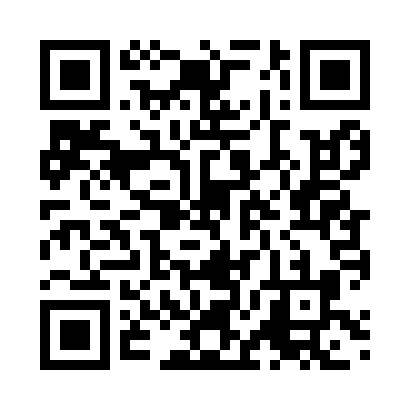 Prayer times for Zozaia, SpainMon 1 Jul 2024 - Wed 31 Jul 2024High Latitude Method: Angle Based RulePrayer Calculation Method: Muslim World LeagueAsar Calculation Method: HanafiPrayer times provided by https://www.salahtimes.comDateDayFajrSunriseDhuhrAsrMaghribIsha1Mon4:146:312:107:299:5011:562Tue4:156:312:117:299:5011:563Wed4:156:322:117:299:4911:554Thu4:176:332:117:299:4911:545Fri4:186:332:117:289:4911:546Sat4:196:342:117:289:4811:537Sun4:206:352:117:289:4811:528Mon4:216:352:127:289:4811:519Tue4:236:362:127:289:4711:5010Wed4:246:372:127:289:4711:4911Thu4:256:382:127:289:4611:4812Fri4:276:382:127:279:4611:4713Sat4:286:392:127:279:4511:4614Sun4:306:402:127:279:4411:4515Mon4:316:412:127:269:4411:4416Tue4:336:422:137:269:4311:4217Wed4:346:432:137:269:4211:4118Thu4:366:442:137:259:4111:4019Fri4:376:442:137:259:4111:3820Sat4:396:452:137:259:4011:3721Sun4:416:462:137:249:3911:3522Mon4:426:472:137:249:3811:3423Tue4:446:482:137:239:3711:3224Wed4:466:492:137:239:3611:3125Thu4:476:502:137:229:3511:2926Fri4:496:512:137:219:3411:2727Sat4:516:522:137:219:3311:2628Sun4:536:532:137:209:3211:2429Mon4:546:542:137:209:3111:2230Tue4:566:552:137:199:3011:2131Wed4:586:562:137:189:2911:19